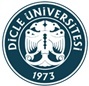 T.C.DİCLE ÜNİVERSİTESİÖNLİSANS/LİSANS SINAV PROGRAMI ŞABLONU FORMUATATÜRK SAĞLIK HİZMETLERİ MESLEK YÜKSEKOKULUANESTEZİ ÖN LİSANS  PROGRAMI 2021-2022 GÜZ YARIYILI SINAV TAKVİMİATATÜRK SAĞLIK HİZMETLERİ MESLEK YÜKSEKOKULUANESTEZİ ÖN LİSANS  PROGRAMI 2021-2022 GÜZ YARIYILI SINAV TAKVİMİATATÜRK SAĞLIK HİZMETLERİ MESLEK YÜKSEKOKULUANESTEZİ ÖN LİSANS  PROGRAMI 2021-2022 GÜZ YARIYILI SINAV TAKVİMİATATÜRK SAĞLIK HİZMETLERİ MESLEK YÜKSEKOKULUANESTEZİ ÖN LİSANS  PROGRAMI 2021-2022 GÜZ YARIYILI SINAV TAKVİMİATATÜRK SAĞLIK HİZMETLERİ MESLEK YÜKSEKOKULUANESTEZİ ÖN LİSANS  PROGRAMI 2021-2022 GÜZ YARIYILI SINAV TAKVİMİATATÜRK SAĞLIK HİZMETLERİ MESLEK YÜKSEKOKULUANESTEZİ ÖN LİSANS  PROGRAMI 2021-2022 GÜZ YARIYILI SINAV TAKVİMİATATÜRK SAĞLIK HİZMETLERİ MESLEK YÜKSEKOKULUANESTEZİ ÖN LİSANS  PROGRAMI 2021-2022 GÜZ YARIYILI SINAV TAKVİMİATATÜRK SAĞLIK HİZMETLERİ MESLEK YÜKSEKOKULUANESTEZİ ÖN LİSANS  PROGRAMI 2021-2022 GÜZ YARIYILI SINAV TAKVİMİATATÜRK SAĞLIK HİZMETLERİ MESLEK YÜKSEKOKULUANESTEZİ ÖN LİSANS  PROGRAMI 2021-2022 GÜZ YARIYILI SINAV TAKVİMİATATÜRK SAĞLIK HİZMETLERİ MESLEK YÜKSEKOKULUANESTEZİ ÖN LİSANS  PROGRAMI 2021-2022 GÜZ YARIYILI SINAV TAKVİMİDERS KODUDERS ADISINIFDERSLİK(KOD)GÖZETMENLERDÖNEM SONU SINAVIDÖNEM SONU SINAVIBÜTÜNLEME SINAVIBÜTÜNLEME SINAVIDERS SORUMLU ÖĞR .ELM.DERS KODUDERS ADISINIFDERSLİK(KOD)GÖZETMENLERTARİHSAATTARİHSAATDERS SORUMLU ÖĞR .ELM.ANS003Fizyoloji1C BLOK-Fzy DrsÖĞR.GÖR.MERAL KARAKOÇ10,01,202211,5024,01,202211,50FERHAT ÇELİKANS007Tıbbi Terminoloji1A BLOK 4-6 No.luÖĞR.GÖR.ZEKİYE SEVİNÇ AYDIN10,01,202209,0024,01,202209,00ŞENAY DEVECİANS011İlk Yardım1D Blok 7-8 No.lu DOÇ.DR.ROJAN GÜMÜŞ12,01,202209,2026,01,202209,20NERMİN UYURDAĞANS009Temel Bilgi Teknoloji1D Blok 7-8 No.lu ÖĞR.GÖR.ÇİĞDEM DİNÇER12,01,202212,0026,01,202212,00AHMET TANRIKULUANS005Genel Farmakoloji1A BLOK 2-3 No.lu ŞENAY DEVECİ-MEHMET ALİ ŞEN13,01,202210,0027,01,202210,00Z.ERDOĞMUŞ ÖZGENANS001Anatomi1A BLOK 2-3 NO.LU DR.ÖĞR.ÜY.REYYAN KAVAK YÜRÜK ÖĞR.GÖR.ZEKİYE SEVİNÇ AYDIN14.01.202208,3028.01.202208,30VATAN KAVAKTAR101Atatürk İlkeleri  İnkılap Tarihi 11ONLİNEONLİNE21.01.202217:3028.01.202217:30BEDRETTİN KOLAÇTUR101Türk Dili 11ONLİNEONLİNE15.01.202216:0029.01.202216:00SERAP TANYILDIZANS023İş Sağlığı ve Güvenliği1A BLOK 2-3 No.lu ABDULKADİR AYDIN ROJAN GÜMÜŞ21.01.202211,0031.01.202211,00ALİ CEYLANİNG101Temel İngilizce 11ÖDEVGÖZETMEN GEREKMİYORÖDEVÖDEVÖDEVÖDEVOKT.BANU CENGİZANS-015REANİMASYON 2A BLOK 2-3 No.luGÖZETMEN GEREKMİYOR11,01,202209,0025,01,202209,00FEYZİ ÇELİKANS-017KLİNİK ANESTEZİ 2A BLOK 2-3 No.lu GÖZETMEN GEREKMİYOR11,01,202214,0025,01,202214,00FEYZİ ÇELİKANS-019ANESTEZİ TEK. UYGULAMA 22A BLOK 2-3 NO.LU MEHMET HANOĞLU12,01,202213,3026,01,202213,30FEYZİ ÇELİKANS-021ACİL DURUMLARDA ANESTEZİ2A BLOK 2-3 No.lu AHMET YİĞİT13,01,202213,3027,01,202213,30FEYZİ ÇELİKSEÇ-017Sivil Toplum Kuruluşları Çalışmaları2A BLOK 2-3 NO.LU GÖZETMEN GEREKMİYOR14.01.202213,3028.01.202213,30EDA YAKIT AKSEÇ-007Tütün ve Tütün Ürünlerin Zararları 2A BLOK 2-3 No.luAHMET TANRIKULU-ÇİĞDEM DİNÇER14.01.202215,0028.01.202215,00GÜNAY SAKASEÇ-023Sağlık Yönetimi2A BLOK 4-6 No.luGÖZETMEN GEREKMİYOR21,01,202214,0031,01,202214,00ZEKİYE ERTENSEÇ-025Halkla İlişkiler2A BLOK 2-3 No.lu GÖZETMEN GEREKMİYOR21,01,202209,0031,01,202209,00ROJAN GÜMÜŞT.C.DİCLE ÜNİVERSİTESİÖNLİSANS/LİSANS SINAV PROGRAMI ŞABLONU FORMUATATÜRK SAĞLIK HİZMETLERİ MESLEK YÜKSEKOKULUTIBBİ DOKÜMANTASYON VE SEKRETERLİK ÖN LİSANS PROGRAMI 2021-2022 GÜZ YARIYILI SINAV TAKVİMİATATÜRK SAĞLIK HİZMETLERİ MESLEK YÜKSEKOKULUTIBBİ DOKÜMANTASYON VE SEKRETERLİK ÖN LİSANS PROGRAMI 2021-2022 GÜZ YARIYILI SINAV TAKVİMİATATÜRK SAĞLIK HİZMETLERİ MESLEK YÜKSEKOKULUTIBBİ DOKÜMANTASYON VE SEKRETERLİK ÖN LİSANS PROGRAMI 2021-2022 GÜZ YARIYILI SINAV TAKVİMİATATÜRK SAĞLIK HİZMETLERİ MESLEK YÜKSEKOKULUTIBBİ DOKÜMANTASYON VE SEKRETERLİK ÖN LİSANS PROGRAMI 2021-2022 GÜZ YARIYILI SINAV TAKVİMİATATÜRK SAĞLIK HİZMETLERİ MESLEK YÜKSEKOKULUTIBBİ DOKÜMANTASYON VE SEKRETERLİK ÖN LİSANS PROGRAMI 2021-2022 GÜZ YARIYILI SINAV TAKVİMİATATÜRK SAĞLIK HİZMETLERİ MESLEK YÜKSEKOKULUTIBBİ DOKÜMANTASYON VE SEKRETERLİK ÖN LİSANS PROGRAMI 2021-2022 GÜZ YARIYILI SINAV TAKVİMİATATÜRK SAĞLIK HİZMETLERİ MESLEK YÜKSEKOKULUTIBBİ DOKÜMANTASYON VE SEKRETERLİK ÖN LİSANS PROGRAMI 2021-2022 GÜZ YARIYILI SINAV TAKVİMİATATÜRK SAĞLIK HİZMETLERİ MESLEK YÜKSEKOKULUTIBBİ DOKÜMANTASYON VE SEKRETERLİK ÖN LİSANS PROGRAMI 2021-2022 GÜZ YARIYILI SINAV TAKVİMİATATÜRK SAĞLIK HİZMETLERİ MESLEK YÜKSEKOKULUTIBBİ DOKÜMANTASYON VE SEKRETERLİK ÖN LİSANS PROGRAMI 2021-2022 GÜZ YARIYILI SINAV TAKVİMİATATÜRK SAĞLIK HİZMETLERİ MESLEK YÜKSEKOKULUTIBBİ DOKÜMANTASYON VE SEKRETERLİK ÖN LİSANS PROGRAMI 2021-2022 GÜZ YARIYILI SINAV TAKVİMİDERS KODUDERS ADISINIFDERSLİK(KOD)GÖZETMENLERDÖNEM SONU SINAVIDÖNEM SONU SINAVIBÜTÜNLEME SINAVIBÜTÜNLEME SINAVIDERS SORUMLU ÖĞR .ELM.DERS KODUDERS ADISINIFDERSLİK(KOD)GÖZETMENLERTARİHSAATTARİHSAATDERS SORUMLU ÖĞR .ELM.TDS-001TEMEL BİLGİ TEKNOLOJİLERİ1A BLOK 5 No.luHEMŞ.ZÜHAL KESKİN10,01,202208,3024,01,202208,30AHMET TANRIKULUTDS-003TIBBİ TERMİNOLOJİ1D Blok 7-8 No.luÖĞR.GÖR.ZEKİYE SEVİNÇ AYDIN10,01,202211,3024,01,202211,30ŞENAY DEVECİTDS-011GÜZEL KONUŞMA VE DİKSİİYON1A BLOK 2-3 No.luABDULKADİR AYDIN-ŞENAY DEVECİ11,01,202210,3025,01,202210,30ZEKİYE ERTENTDS-007TIBBİ SEKRETERLİK TEKNİKLERİ1A BLOK 2-3 No.luAHMET TANRIKULU-ŞENAY DEVECİ12,01,202212,0026,01,202212,00ÇİĞDEM BİNBAYTDS-013İLKYARDIM1A BLOK 4-6 No.luÖĞR.GÖR.EDA YAKIT AK13,01,202210,0027,01,202210,00NERMİN UYURDAĞTDS-005TIBBİ DOKÜMANTASYON 11A BLOK 4-6 No.luÖĞR.GÖR.MEHMET ALİ ŞEN13,01,202213,3027,01,202213,30ÇİĞDEM BİNBAYTDS-009ANATOMİ1A BLOK 4-6 NO.LUŞENAY DEVECİ- ZÜHAL KESKİN14.01.202208,3028.01.202208,30VATAN KAVAKTAR101Atatürk İlkeleri  İnkılap Tarihi 11ONLİNEONLİNE21.01.202217:3028.01.202217:30BEDRETTİN KOLAÇTUR101TÜRK DİLİ 11ONLİNEONLİNE15.01.202216:0029.01.202216:00SERAP TANYILDIZTDS-023İŞ SAĞLIĞI VE GÜVENLİĞİ1A BLOK 4-6 No.luAHMET TANRIKULU-ÇİĞDEM DİNÇER21.01.202211,0031.01.202211,00ALİ CEYLANİNG101TEMEL İNGİLİZCE 11ÖDEVGÖZETMEN GEREKMİYORÖDEVÖDEVÖDEVÖDEVOKT.TUBA GEZERTDS-021HASTALIKLARIN KODLANMASI 12C BLOK-10 FzyDOÇ.DR.ROJAN GÜMÜŞ10,01,202213,3024,01,202213,30ALİ CEYLANTDS-019YAZIŞMA TEKNİKLERİ2D Blok 7-8 No.luÖĞR.GÖR.ÇİĞDEM DİNÇER10,01,202215,3024,01,202215,30AHMET TANRIKULUTDS-015TIBBİ DOKÜMANTASYON 32A BLOK 2-3 No.lu ÖĞR.GÖR.MEHMET ALİ ŞEN13,01,202209,0027,01,202209,00ÇİĞDEM BİNBAYTDS-017BİLGİ VE BELGE YÖNETİMİ2D Blok 7-8 No.lu ÖĞR.GÖR.MEHMET ALİ ŞEN13,01,202215,0027,01,202215,00ÇİĞDEM BİNBAYSEÇ-017Sivil Toplum Kuruluşları Çalışmaları2A BLOK 4-6 No.lu GÖZETMEN GEREKMİYOR14.01.202213,3028.01.202213,30EDA YAKIT AKSEÇ-025Halkla İlişkiler2A BLOK 4-6 No.lu GÖZETMEN GEREKMİYOR21,01,202209,0031,01,202209,00ROJAN GÜMÜŞSEÇ-007Tütün ve Tütün Ürünlerin Zararları 2A BLOK 4-6 No.lu NERMİN UYURDAĞ-EDA YAKIT AK14.01.202215,0028.01.202215,00GÜNAY SAKASEÇ-023Sağlık Yönetimi2A BLOK 5-7 No.lu GÖZETMEN GEREKMİYOR21,01,202214,0031,01,202214,00ZEKİYE ERTENT.C.DİCLE ÜNİVERSİTESİÖNLİSANS/LİSANS SINAV PROGRAMI ŞABLONU FORMUATATÜRK SAĞLIK HİZMETLERİ MESLEK YÜKSEKOKULUORTOPEDİK PROTEZ VE ORTEZ ÖN LİSANS PROGRAMI 2021-2022 GÜZ YARIYILI SINAV TAKVİMİATATÜRK SAĞLIK HİZMETLERİ MESLEK YÜKSEKOKULUORTOPEDİK PROTEZ VE ORTEZ ÖN LİSANS PROGRAMI 2021-2022 GÜZ YARIYILI SINAV TAKVİMİATATÜRK SAĞLIK HİZMETLERİ MESLEK YÜKSEKOKULUORTOPEDİK PROTEZ VE ORTEZ ÖN LİSANS PROGRAMI 2021-2022 GÜZ YARIYILI SINAV TAKVİMİATATÜRK SAĞLIK HİZMETLERİ MESLEK YÜKSEKOKULUORTOPEDİK PROTEZ VE ORTEZ ÖN LİSANS PROGRAMI 2021-2022 GÜZ YARIYILI SINAV TAKVİMİATATÜRK SAĞLIK HİZMETLERİ MESLEK YÜKSEKOKULUORTOPEDİK PROTEZ VE ORTEZ ÖN LİSANS PROGRAMI 2021-2022 GÜZ YARIYILI SINAV TAKVİMİATATÜRK SAĞLIK HİZMETLERİ MESLEK YÜKSEKOKULUORTOPEDİK PROTEZ VE ORTEZ ÖN LİSANS PROGRAMI 2021-2022 GÜZ YARIYILI SINAV TAKVİMİATATÜRK SAĞLIK HİZMETLERİ MESLEK YÜKSEKOKULUORTOPEDİK PROTEZ VE ORTEZ ÖN LİSANS PROGRAMI 2021-2022 GÜZ YARIYILI SINAV TAKVİMİATATÜRK SAĞLIK HİZMETLERİ MESLEK YÜKSEKOKULUORTOPEDİK PROTEZ VE ORTEZ ÖN LİSANS PROGRAMI 2021-2022 GÜZ YARIYILI SINAV TAKVİMİATATÜRK SAĞLIK HİZMETLERİ MESLEK YÜKSEKOKULUORTOPEDİK PROTEZ VE ORTEZ ÖN LİSANS PROGRAMI 2021-2022 GÜZ YARIYILI SINAV TAKVİMİATATÜRK SAĞLIK HİZMETLERİ MESLEK YÜKSEKOKULUORTOPEDİK PROTEZ VE ORTEZ ÖN LİSANS PROGRAMI 2021-2022 GÜZ YARIYILI SINAV TAKVİMİDERS KODUDERS ADISINIFDERSLİK(KOD)GÖZETMENLERDÖNEM SONU SINAVIDÖNEM SONU SINAVIBÜTÜNLEME SINAVIBÜTÜNLEME SINAVIDERS SORUMLU ÖĞR .ELM.DERS KODUDERS ADISINIFDERSLİK(KOD)GÖZETMENLERTARİHSAATTARİHSAATDERS SORUMLU ÖĞR .ELM.PRO-009MESLEKİ TEKNOLOJİ 11A BLOK 2-3 No.lu ÖĞR.GÖR.ÇİĞDEM DİNÇER10,01,202209,0024,01,202209,00ŞÜKRÜ ÇETİNKAYAPRO-005MALZEME BİLGİSİ 11A BLOK 7 No.lu DOÇ.DR.ABDULKADİR AYDIN11,01,202208,3025,01,202208,30Z. SEVİNÇ AYDINPRO-011TIBBİ TERMİNOLOJİ1A BLOK 4-6 No.lu DOÇ.DR.ABDULKADİR AYDIN11,01,202211,3025,01,202211,30Z. SEVİNÇ AYDINPRO-003FİZYOLOJİ1A BLOK 2-3 No.lu GÖZETMEN GEREKMİYOR12,01,202211,0026,01,202211,00MUSTAFA KELLEPRO-007TEKNİK RESİM1A BLOK 5-7 No.lu NERMİN UYURDAĞ-ŞENAY DEVECİ13,01,202208,3027,01,202208,30ŞÜKRÜ ÇETİNKAYAPRO-015İLK YARDIM1C Blk Fzy DerslikD Blok 9 No.lu ÖĞR.GÖR.NERMİN UYURDAĞ13,01,202210,3027,01,202210,30M.ALİ ŞENPRO-013FİZİK1A BLOK 2-3 No.lu ÖĞR.GÖR.ZEKİYE SEVİNÇ AYDIN14,01,202214,3028,01,202214,30R.KAVAK YÜRÜKPRO-001ANATOMİ1A BLOK 5-7 NO.LU AHMET TANRIKULU-ÇİĞDEM DİNÇER14.01.202208,3028.01.202208,30VATAN KAVAKTAR101Atatürk İlkeleri  İnkılap Tarihi 11ONLİNEONLİNE21.01.202217:3028.01.202217:30BEDRETTİN KOLAÇTUR-101TÜRK DİLİ 11ONLİNEONLİNE15.01.202216:0029.01.202216:00SERAP TANYILDIZPRO-025SEÇ-009İŞ SAĞLIĞI VE GÜVENLİĞİ1A BLOK 5-7 No.lu ZEKİYE ERTEN – MEHMET ALİ ŞEN21.01.202213,0031.01.202213,00R.KAVAK YÜRÜKİNG-101TEMEL İNGİLİZCE 11ÖDEVGÖZETMEN GEREKMİYORÖDEVÖDEVÖDEVÖDEVOKT.BANU CENGİZPRO-023Mesleki İngilizce 2ÖDEVGÖZETMEN GEREKMİYORÖDEVÖDEVÖDEVÖDEVOKT.BANU CENGİZPRO-017Protez 12A BLOK 5 No.lu ÖĞR.GÖR.ZEKİYE SEVİNÇ AYDIN10,01,202213,3024,01,202213,30ABDULKADİR AYDINPRO-019Ortez 12A BLOK 5 No.lu ÖĞR.GÖR.ZEKİYE SEVİNÇ AYDIN11,01,202213,3025,01,202213,30ABDULKADİR AYDINSEÇ-021Hastalıklar Bilgisi2A BLOK 2-3 No.lu (27)20.01.202213,3027.01.202213,30NERMİN UYURDAĞPRO233Ortezde Biyomekanik Prensipler2HOCA ODASIGÖZETMEN GEREKMİYOR12,01,202215,0026.01.202215,00ABDULKADİR AYDINPRO-021Biyomedikal Teknolojisi2A BLOK 2-3 No.lu ÖĞR.GÖR.MEHMET ALİ ŞEN13,01,202214,3027,01,202214,30R.KAVAK YÜRÜKSEÇ-017Sivil Toplum Kuruluşları Çalışmaları2A BLOK 5-7 NO.LU GÖZETMEN GEREKMİYOR14.01.202213,3028.01.202213,30EDA YAKIT AKSEÇ-025Halkla İlişkiler2A BLOK 2-3 No.lu GÖZETMEN GEREKMİYOR21,01,202210,0031,01,202210,00ROJAN GÜMÜŞSEÇ-007Tütün ve Tütün Ürünlerin Zararları 2A BLOK 2-3 No.lu GÖZETMEN GEREKMİYOR14.01.202216,0028.01.202216,00Z. SEVİNÇ AYDINSEÇ-023Sağlık Yönetimi2A BLOK 2-3 No.lu GÖZETMEN GEREKMİYOR21,01,202214,0031,01,202214,00ZEKİYE ERTENT.C.DİCLE ÜNİVERSİTESİÖNLİSANS/LİSANS SINAV PROGRAMI ŞABLONU FORMUATATÜRK SAĞLIK HİZMETLERİ MESLEK YÜKSEKOKULUTIBBİ GÖRÜNTÜLEME TEKNİKLERİ ÖN LİSANS PROGRAMI 2021-2022 GÜZ YARIYILI SINAV TAKVİMİATATÜRK SAĞLIK HİZMETLERİ MESLEK YÜKSEKOKULUTIBBİ GÖRÜNTÜLEME TEKNİKLERİ ÖN LİSANS PROGRAMI 2021-2022 GÜZ YARIYILI SINAV TAKVİMİATATÜRK SAĞLIK HİZMETLERİ MESLEK YÜKSEKOKULUTIBBİ GÖRÜNTÜLEME TEKNİKLERİ ÖN LİSANS PROGRAMI 2021-2022 GÜZ YARIYILI SINAV TAKVİMİATATÜRK SAĞLIK HİZMETLERİ MESLEK YÜKSEKOKULUTIBBİ GÖRÜNTÜLEME TEKNİKLERİ ÖN LİSANS PROGRAMI 2021-2022 GÜZ YARIYILI SINAV TAKVİMİATATÜRK SAĞLIK HİZMETLERİ MESLEK YÜKSEKOKULUTIBBİ GÖRÜNTÜLEME TEKNİKLERİ ÖN LİSANS PROGRAMI 2021-2022 GÜZ YARIYILI SINAV TAKVİMİATATÜRK SAĞLIK HİZMETLERİ MESLEK YÜKSEKOKULUTIBBİ GÖRÜNTÜLEME TEKNİKLERİ ÖN LİSANS PROGRAMI 2021-2022 GÜZ YARIYILI SINAV TAKVİMİATATÜRK SAĞLIK HİZMETLERİ MESLEK YÜKSEKOKULUTIBBİ GÖRÜNTÜLEME TEKNİKLERİ ÖN LİSANS PROGRAMI 2021-2022 GÜZ YARIYILI SINAV TAKVİMİATATÜRK SAĞLIK HİZMETLERİ MESLEK YÜKSEKOKULUTIBBİ GÖRÜNTÜLEME TEKNİKLERİ ÖN LİSANS PROGRAMI 2021-2022 GÜZ YARIYILI SINAV TAKVİMİATATÜRK SAĞLIK HİZMETLERİ MESLEK YÜKSEKOKULUTIBBİ GÖRÜNTÜLEME TEKNİKLERİ ÖN LİSANS PROGRAMI 2021-2022 GÜZ YARIYILI SINAV TAKVİMİATATÜRK SAĞLIK HİZMETLERİ MESLEK YÜKSEKOKULUTIBBİ GÖRÜNTÜLEME TEKNİKLERİ ÖN LİSANS PROGRAMI 2021-2022 GÜZ YARIYILI SINAV TAKVİMİDERS KODUDERS ADISINIFDERSLİK(KOD)GÖZETMENLERDÖNEM SONU SINAVIDÖNEM SONU SINAVIBÜTÜNLEME SINAVIBÜTÜNLEME SINAVIDERS SORUMLU ÖĞR .ELM.DERS KODUDERS ADISINIFDERSLİK(KOD)GÖZETMENLERTARİHSAATTARİHSAATDERS SORUMLU ÖĞR .ELM.RAD-001FİZİYOLOJİ1D Blok 7-8 No.luAHMET TANRIKULU-FERHAT ÇELİK10,01,202210,0024,01,202210,00MUKADDER BAYLANRAD-011TIBBİ GÖRÜNTÜLEME 11A BLOK 5-7 No.luÖĞR.GÖR.ÇİĞDEM DİNÇER11,01,202208,3025,01,202208,30MEHMET TURMAKRAD-009TEMEL KİMYA1D Blok 7-8 No.luÖĞR.GÖR.ZEKİYE ERTEN12,01,202210,0026,01,202210,00GÜLŞEN ÖZTÜRKRAD-003TIBBİ VE RADYOLOJİK TERMİNOLOJİ1D Blok 7-8 No.luHEMŞ.ZÜHAL KESKİN13,01,202210,0027,01,202210,00ŞENAY DEVECİRAD-013İLK YARDIM1A BLOK 2-3 No.luÖĞR.GÖR.NERMİN UYURDAĞ13,01,202211,5027,01,202211,50M.ALİ ŞENRAD-005ANATOMİ1D BLOK 7 NO.LU C BLOK FZYZEKİYE ERTEN-MEHMET ALİ ŞEN14.01.202208,3028.01.202208,30VATAN KAVAKRAD-007TEMEL FİZİK1A BLOK 4-6 No.luŞENAY DEVECİ - ZÜHAL KESKİN14,01,202214,3028,01,202214,30R.KAVAK YÜRÜKTAR101Atatürk İlkeleri  İnkılap Tarihi 11ONLİNEONLİNE21.01.202217:3028.01.202217:30BEDRETTİN KOLAÇTUR-101TÜRK DİLİ 11ONLİNEONLİNE15.01.202216:0029.01.202216:00SERAP TANYILDIZRAD-021İŞ SAĞLIĞI VE GÜVENLİĞİ1D BLOK 7 NO.LUC BLOK FZYZEKİYE ERTEN-   MEHMET ALİ ŞEN21.01.202211,0031.01.202211,00ALİ CEYLANİNG-101TEMEL İNGİLİZCE 11ÖDEVGÖZETMEN GEREKMİYORÖDEVÖDEVÖDEVÖDEVTUBA GEZERRAD-019MESLEKİ İNGİLİZCE2ÖDEVGÖZETMEN GEREKMİYORÖDEVÖDEVÖDEVÖDEVTUBA GEZERRAD-017RADYOTERAPİ2D Blok 7-8 No.luAHMET TANRIKULU-FERHAT ÇELİK10,01,202213,3024,01,202213,30MEHMET ALİ KAYASEÇ-021HASTALIKLAR BİLGİSİ2D Blok 9-8 No.lu(25)20.01.202213,3027.01.202213,30M.ALİ ŞENRAD161TIBBİ BİYOLOJİ VE GENETİK2HOCA ODASIGÖZETMEN GEREKMİYOR12,01,202213,3026,01,202213,30MAHMUT BALKANRAD-015TIBBİ GÖRÜNTÜLEME 32C BLOK Fzy DerslikD Blok 9 No.luÖĞR.GÖR.NERMİN UYURDAĞ13,01,202214,0027,01,202214,00M.HAKAN TEMİZSEÇ-017Sivil Toplum Kuruluşları Çalışmala2D BLOK 7  C BLOK FZYGÖZETMEN GEREKMİYOR14.01.202213,3028.01.202213,30EDA YAKIT AKSEÇ-025Halkla İlişkiler2A BLOK 5-7 No.luGÖZETMEN GEREKMİYOR21,01,202210,0031,01,202210,00ROJAN GÜMÜŞSEÇ-007Tütün ve Tütün Ürünlerin Zararı2A BLOK 5-7 No.luGÖZETMEN GEREKMİYOR14.01.202216,0028.01.202216,00Z. SEVİNÇ AYDINT.C.DİCLE ÜNİVERSİTESİÖNLİSANS/LİSANS SINAV PROGRAMI ŞABLONU FORMUATATÜRK SAĞLIK HİZMETLERİ MESLEK YÜKSEKOKULUTIBBİ LABORATUAR TEKNİKLERİ ÖN LİSANS PROGRAMI 2021-2022 GÜZ YARIYILI SINAV TAKVİMİATATÜRK SAĞLIK HİZMETLERİ MESLEK YÜKSEKOKULUTIBBİ LABORATUAR TEKNİKLERİ ÖN LİSANS PROGRAMI 2021-2022 GÜZ YARIYILI SINAV TAKVİMİATATÜRK SAĞLIK HİZMETLERİ MESLEK YÜKSEKOKULUTIBBİ LABORATUAR TEKNİKLERİ ÖN LİSANS PROGRAMI 2021-2022 GÜZ YARIYILI SINAV TAKVİMİATATÜRK SAĞLIK HİZMETLERİ MESLEK YÜKSEKOKULUTIBBİ LABORATUAR TEKNİKLERİ ÖN LİSANS PROGRAMI 2021-2022 GÜZ YARIYILI SINAV TAKVİMİATATÜRK SAĞLIK HİZMETLERİ MESLEK YÜKSEKOKULUTIBBİ LABORATUAR TEKNİKLERİ ÖN LİSANS PROGRAMI 2021-2022 GÜZ YARIYILI SINAV TAKVİMİATATÜRK SAĞLIK HİZMETLERİ MESLEK YÜKSEKOKULUTIBBİ LABORATUAR TEKNİKLERİ ÖN LİSANS PROGRAMI 2021-2022 GÜZ YARIYILI SINAV TAKVİMİATATÜRK SAĞLIK HİZMETLERİ MESLEK YÜKSEKOKULUTIBBİ LABORATUAR TEKNİKLERİ ÖN LİSANS PROGRAMI 2021-2022 GÜZ YARIYILI SINAV TAKVİMİATATÜRK SAĞLIK HİZMETLERİ MESLEK YÜKSEKOKULUTIBBİ LABORATUAR TEKNİKLERİ ÖN LİSANS PROGRAMI 2021-2022 GÜZ YARIYILI SINAV TAKVİMİATATÜRK SAĞLIK HİZMETLERİ MESLEK YÜKSEKOKULUTIBBİ LABORATUAR TEKNİKLERİ ÖN LİSANS PROGRAMI 2021-2022 GÜZ YARIYILI SINAV TAKVİMİATATÜRK SAĞLIK HİZMETLERİ MESLEK YÜKSEKOKULUTIBBİ LABORATUAR TEKNİKLERİ ÖN LİSANS PROGRAMI 2021-2022 GÜZ YARIYILI SINAV TAKVİMİDERS KODUDERS ADISINIFDERSLİK(KOD)GÖZETMENLERDÖNEM SONU SINAVIDÖNEM SONU SINAVIBÜTÜNLEME SINAVIBÜTÜNLEME SINAVIDERS SORUMLU ÖĞR .ELM.DERS KODUDERS ADISINIFDERSLİK(KOD)GÖZETMENLERTARİHSAATTARİHSAATDERS SORUMLU ÖĞR .ELM.LAB-001Temel Biyokimya1D Blok 7-8 No.luAHMET TANRIKULU-FERHAT ÇELİK10,01,202208,3024,01,202208,30MEHMET BASHANLAB-005Genel Biyoloji1A BLOK 4-6 No.luÖĞR.GÖR.ÇİĞDEM DİNÇERDR.ÖĞR.ÜY.REYYAN KAVAK YÜRÜK10,01,202211,0024,01,202211,00ALİ SATARLAB-013İlk Yardım1A BLOK 5 No.luÖĞR.GÖR.ZEKİYE SEVİNÇ AYDIN11,01,202210,0025,01,202210,00M.ALİ ŞENLAB-011Laboratuar Çalışma Esasları1D Blok 7-8 No.luGÖZETMEN GEREKMİYOR11,01,202215,0025,01,202215,00EŞREF YEĞİNLAB-003Temel Mikrobiyoloji1A BLOK 4-6 No.luYAŞAR BULUÇER12,01,202210,0026,01,202210,00NİDA ÖZCANLAB-009Temel Bilgi Teknoloji 1C BLOK-10 FzyDOÇ.DR.ABDULKADİR AYDIN12,01,202213,3026,01,202213,30AHMET TANRIKULULAB-007Tıbbi Terminoloji1A BLOK 5-7 No.luDR.ÖĞR.ÜY.REYYAN KAVAK YÜRÜK13,01,202211,3027,01,202211,30ŞENAY DEVECİTAR101Atatürk İlkeleri  İnkılap Tarihi 11ONLİNEONLİNE21.01.202217:3028.01.202217:30BEDRETTİN KOLAÇTUR-101Türk Dili 11ONLİNEONLİNE15.01.202216:0029.01.202216:00SERAP TANYILDIZLAB-016İş Sağlığı ve Güvenliği1A BLOK 5 -7No.luMERAL KARAKOÇ – FERHAT ÇELİK21.01.202211,0031.01.202211,00ALİ CEYLANİNG-101Temel İngilizce 11ONLİNEGÖZETMEN GEREKMİYOR14,01,202216,3027,01,202216,30ZÜHAL ÖZDEMİRSEÇ019Biyoistatistik2A BLOK 2-3 No.luGÖZETMEN GEREKMİYOR10,01,202210.0024.01.202210.00ROJAN GÜMÜŞLAB-021TIBBİ LABORATUAR UYGULAMA 12A BLOK 4-6 No.luDR.ÖĞR.ÜY.REYYAN KAVAK YÜRÜK10,01,202213,3024,01,202213,30İBRAHİM KAPLANLAB-015FİZYOLOJİ2C BLOK-Fzy DrsHEMŞ.ZÜHAL KESKİN11,01,202208,3025,01,202208,30FERHAT ÇELİKSEÇ-021Hastalıklar Bilgisi2A BLOK 4-6 No.luÖĞR.GÖR.EDA YAKIT AK20.01.202213,3027.01.202213,30NERMİN UYURDAĞLAB-017HEMATOLOJİ2C BLOK Fzy DerslikD Blok 9 No.luDR.ÖĞR.ÜY.REYYAN KAVAK YÜRÜKÖĞR.GÖR.EDA YAKIT AK13,01,202208,3027,01,202208,30ABDULLAH KARAKUŞLAB-019PATOLOJİ2A BLOK 4-6 No.luHATİP SAATÇİOĞLU13,01,202214,3027,01,202214,30ULAŞ ALABALIKSEÇ-017Sivil Toplum Kuruluşları Çalışmala2A BLOK 2-3 No.luGÖZETMEN GEREKMİYOR14.01.202213,3028.01.202213,30EDA YAKIT AKSEÇ-025Halkla İlişkiler2A BLOK 4-6 No.luGÖZETMEN GEREKMİYOR21,01,202210,0031,01,202210,00ROJAN GÜMÜŞSEÇ1307Tütün ve Tütün Ürünlerin Zararla2A-7 /C Blok FZYGÖZETMEN GEREKMİYOR14.01.202216,0028.01.202216,00Z. SEVİNÇ AYDINSEÇ-023Sağlık Yönetimi2D Blok 9-8 No.luGÖZETMEN GEREKMİYOR21,01,202214,0031,01,202214,00ZEKİYE ERTENT.C.DİCLE ÜNİVERSİTESİÖNLİSANS/LİSANS SINAV PROGRAMI ŞABLONU FORMUATATÜRK SAĞLIK HİZMETLERİ MESLEK YÜKSEKOKULUDİYALİZ ÖN LİSANS PROGRAMI 2021-2022 GÜZ YARIYILI SINAV TAKVİMİATATÜRK SAĞLIK HİZMETLERİ MESLEK YÜKSEKOKULUDİYALİZ ÖN LİSANS PROGRAMI 2021-2022 GÜZ YARIYILI SINAV TAKVİMİATATÜRK SAĞLIK HİZMETLERİ MESLEK YÜKSEKOKULUDİYALİZ ÖN LİSANS PROGRAMI 2021-2022 GÜZ YARIYILI SINAV TAKVİMİATATÜRK SAĞLIK HİZMETLERİ MESLEK YÜKSEKOKULUDİYALİZ ÖN LİSANS PROGRAMI 2021-2022 GÜZ YARIYILI SINAV TAKVİMİATATÜRK SAĞLIK HİZMETLERİ MESLEK YÜKSEKOKULUDİYALİZ ÖN LİSANS PROGRAMI 2021-2022 GÜZ YARIYILI SINAV TAKVİMİATATÜRK SAĞLIK HİZMETLERİ MESLEK YÜKSEKOKULUDİYALİZ ÖN LİSANS PROGRAMI 2021-2022 GÜZ YARIYILI SINAV TAKVİMİATATÜRK SAĞLIK HİZMETLERİ MESLEK YÜKSEKOKULUDİYALİZ ÖN LİSANS PROGRAMI 2021-2022 GÜZ YARIYILI SINAV TAKVİMİATATÜRK SAĞLIK HİZMETLERİ MESLEK YÜKSEKOKULUDİYALİZ ÖN LİSANS PROGRAMI 2021-2022 GÜZ YARIYILI SINAV TAKVİMİATATÜRK SAĞLIK HİZMETLERİ MESLEK YÜKSEKOKULUDİYALİZ ÖN LİSANS PROGRAMI 2021-2022 GÜZ YARIYILI SINAV TAKVİMİATATÜRK SAĞLIK HİZMETLERİ MESLEK YÜKSEKOKULUDİYALİZ ÖN LİSANS PROGRAMI 2021-2022 GÜZ YARIYILI SINAV TAKVİMİDERS KODUDERS ADISINIFDERSLİK(KOD)GÖZETMENLERDÖNEM SONU SINAVIDÖNEM SONU SINAVIBÜTÜNLEME SINAVIBÜTÜNLEME SINAVIDERS SORUMLU ÖĞR .ELM.DERS KODUDERS ADISINIFDERSLİK(KOD)GÖZETMENLERTARİHSAATTARİHSAATDERS SORUMLU ÖĞR .ELM.DİY-003Fizyoloji1C BLOK-Fzy DrsÖĞR.GÖR.MERAL KARAKOÇ10,01,202208,3024,01,202208,30FERHAT ÇELİKDİY-007Biyokimya1A BLOK 2-3 No.luÖĞR.GÖR.ÇİĞDEM DİNÇER10,01,202213,3024,01,202213,30MEHMET BASHANDİY-011Deontoloji1C BLOK-10 FzyGÖZETMEN GERKMİYOR11,01,202210,0025,01,202210,00ŞENAY DEVECİDİY-015Tıbbi Terminoloji1A BLOK 5-7 No.luDOÇ.DR.ROJAN GÜMÜŞ12,01,202210,0026,01,202210,00ŞENAY DEVECİDİY-013Histoloji Embriyoloji1A BLOK 4-6 No.luÖĞR.GÖR.ZEKİYE ERTEN12,01,202213,3026,01,202213,30E.GÖKALP ÖZKORKMAZDİY-005Mikrobiyoloji-Parazitoloji1D Blok 7-8 No.luHEMŞ.ZÜHAL KESKİN13,01,202208,3027,01,202208,30ERDAL ÖZBEKDİY-009Hasta Bakım İlkeleri1A BLOK 4-6 No.luÖĞR.GÖR.ŞENAY DEVECİ13,01,202211,3027,01,202211,30EDA YAKIT AKDİY-001Anatomi1D BLOK 8-9 NOLUEDA YAKIT AK- NERMİN UYURDAĞ14.01.202208,3028.01.202208,30VATAN KAVAKTAR101Atatürk İlkeleri  İnkılap Tarihi 11ONLİNEONLİNE21.01.202217:3028.01.202217:30BEDRETTİN KOLAÇTUR-101Türk Dili 11ONLİNEONLİNE15.01.202216:0029.01.202216:00SERAP TANYILDIZDİY-031İş Sağlığı ve Güvenliği1A BLOK 2-3 No.luŞENAY DEVECİ – ZÜHAL KESKİN21.01.202213,0031.01.202213,00R.KAVAK YÜRÜKİNG-101Temel İngilizce 11ÖDEVGÖZETMEN GEREKMİYORÖDEVÖDEVÖDEVÖDEVTUBA GEZERDİY-027Beslenme İlkeleri2A BLOK 2-3 No.luÖĞR.GÖR.ZEKİYE SEVİNÇ AYDIN10,01,202215,0024,01,202215,00EDA YAKIT AKDİY-019Nefroloji2D Blok 7-8 No.luÖĞR.GÖR.AHMET TANRIKULU11,01,202208,3025,01,202208,30YAŞAR YILDIRIM – İDRİS ORUÇDİY-023Diyalizde Klinik Uygulama 12D Blok 7-8 No.luDOÇ.DR.ABDULKADİR AYDIN11,01,202213,3025,01,202213,30EMRE AYDINDİY-029Mesleki İngilizce 2A BLOK 4-6 No.luÖĞR.GÖR.ZEKİYE ERTEN12,01,202215,0026,01,202215,00TUBA GEZERDİY-021Çocuk Nefrolojisi2D Blok 7-8 No.luÖĞR.GÖR.NERMİN UYURDAĞ13,01,202213,3027,01,202213,30İLYAS YOLBAŞDİY-025İlk Yardım2A BLOK 5-7 No.luÖĞR.GÖR.FERHAT ÇELİK13,01,202215,0027,01,202215,00NERMİN UYURDAĞSEÇ-017Sivil Toplum Kuruluşları Çalışmaları2D BLOK 8-9 NOLUGÖZETMEN GEREKMİYOR14.01.202213,3028.01.202213,30EDA YAKIT AKSEÇ-025Halkla İlişkiler2A BLOK 2-3 No.luGÖZETMEN GEREKMİYOR21,01,202210,0031,01,202210,00ROJAN GÜMÜŞDİY-017Temel Bilg. Teknoloji 11EDZ-5 D BLOKÖĞR.GÖR.EDA YAKIT AK17,01,202211,0031,01,202211,00AHMET TANRIKULUSEÇ-007Tütün ve Tütün Ürünlerin Zararları2A BLOK 4-6 No.lu GÖZETMEN GEREKMİYOR14.01.202216,0028.01.202216,00Z. SEVİNÇ AYDINSEÇ-023Sağlık Yönetimi2A BLOK 2-3 No.lu GÖZETMEN GEREKMİYOR21,01,202214,0031,01,202214,00ZEKİYE ERTENT.C.DİCLE ÜNİVERSİTESİÖNLİSANS/LİSANS SINAV PROGRAMI ŞABLONU FORMUATATÜRK SAĞLIK HİZMETLERİ MESLEK YÜKSEKOKULUFİZYOTERAPİ ÖN LİSANS PROGRAMI 2021-2022 GÜZ YARIYILI SINAV TAKVİMİATATÜRK SAĞLIK HİZMETLERİ MESLEK YÜKSEKOKULUFİZYOTERAPİ ÖN LİSANS PROGRAMI 2021-2022 GÜZ YARIYILI SINAV TAKVİMİATATÜRK SAĞLIK HİZMETLERİ MESLEK YÜKSEKOKULUFİZYOTERAPİ ÖN LİSANS PROGRAMI 2021-2022 GÜZ YARIYILI SINAV TAKVİMİATATÜRK SAĞLIK HİZMETLERİ MESLEK YÜKSEKOKULUFİZYOTERAPİ ÖN LİSANS PROGRAMI 2021-2022 GÜZ YARIYILI SINAV TAKVİMİATATÜRK SAĞLIK HİZMETLERİ MESLEK YÜKSEKOKULUFİZYOTERAPİ ÖN LİSANS PROGRAMI 2021-2022 GÜZ YARIYILI SINAV TAKVİMİATATÜRK SAĞLIK HİZMETLERİ MESLEK YÜKSEKOKULUFİZYOTERAPİ ÖN LİSANS PROGRAMI 2021-2022 GÜZ YARIYILI SINAV TAKVİMİATATÜRK SAĞLIK HİZMETLERİ MESLEK YÜKSEKOKULUFİZYOTERAPİ ÖN LİSANS PROGRAMI 2021-2022 GÜZ YARIYILI SINAV TAKVİMİATATÜRK SAĞLIK HİZMETLERİ MESLEK YÜKSEKOKULUFİZYOTERAPİ ÖN LİSANS PROGRAMI 2021-2022 GÜZ YARIYILI SINAV TAKVİMİATATÜRK SAĞLIK HİZMETLERİ MESLEK YÜKSEKOKULUFİZYOTERAPİ ÖN LİSANS PROGRAMI 2021-2022 GÜZ YARIYILI SINAV TAKVİMİATATÜRK SAĞLIK HİZMETLERİ MESLEK YÜKSEKOKULUFİZYOTERAPİ ÖN LİSANS PROGRAMI 2021-2022 GÜZ YARIYILI SINAV TAKVİMİDERS KODUDERS ADISINIFDERSLİK(KOD)GÖZETMENLERDÖNEM SONU SINAVIDÖNEM SONU SINAVIBÜTÜNLEME SINAVIBÜTÜNLEME SINAVIDERS SORUMLU ÖĞR .ELM.DERS KODUDERS ADISINIFDERSLİK(KOD)GÖZETMENLERTARİHSAATTARİHSAATDERS SORUMLU ÖĞR .ELM.FZT-009Fizyoloji 1C BLOK-Fzy DrsÖĞR.GÖR.MERAL KARAKOÇ11,01,202210,0025,01,202210,00FERHAT ÇELİKFZT-011Temel Bilgi Teknolojileri 1A BLOK 4-6 DerslikÖĞR.GÖR.ZEKİYE ERTEN11,01,202208,3025,01,202208,30AHMET TANRIKULUFZT-013Mikrobiyoloji1A BLOK 5-7 No.luAHMET YİĞİT13,01,202213,3027,01,202213,30HAKAN TEMİZFZT-001Fizyoterapide Temel Ölçme Değerlendir1C BLOK Fzy DerslikD Blok  9ÖĞR.GÖR.FERHAT ÇELİK13,01,202209,0027,01,202209,00MERAL KARAKOÇFZT-007Anatomi1A BLOK 2-3 NO.LUMERAL KARAKOÇ-FERHAT ÇELİK14.01.202208,3028.01.202208,30VATAN KAVAKFZT-003Temel Fizik1A BLOK 5-7 No.luAHMET TANRIKULU-ÇİĞDEM DİNÇER14,01,202214,3028,01,202214,30R.KAVAK YÜRÜKTAR101Atatürk İlkeleri  İnkılap Tarihi 11ONLİNEONLİNE21.01.202217:3028.01.202217:30BEDRETTİN KOLAÇTUR-101Türk Dili 11ONLİNEONLİNE15.01.202216:0029.01.202216:00SERAP TANYILDIZFZT-025SEÇ-009İş Sağlığı ve Güvenliği12A BLOK 4-6 DerslikNERMİN UYURDAĞ – EDA YAKIT AK21.01.202213,0031.01.202213,00R.KAVAK YÜRÜKİNG-101Temel İngilizce 11ÖDEVGÖZETMEN GEREKMİYORÖDEVÖDEVÖDEVÖDEVTUBA GEZERFZY-023Fizyoterapi Yöntemleri 22C BLOK-Fzy DrsÖĞR.GÖR.MERAL KARAKOÇ10,01,202215,0024,01,202215,00FERHAT ÇELİKFZY-019Ortopedi2C BLOK-Fzy DrsÖĞR.GÖR.MERAL KARAKOÇ11,01,202211,3025,01,202211,30FERHAT ÇELİKSEÇ-021Hastalıklar Bilgisi2A BLOK 5-7 No.luDR.ÖĞ.ÜY.REYYAN KAVAK YÜRÜKÖĞR.GÖR.ZEKİYE SEVİNÇ AYDIN20.01.202213,3027.01.202213,30NERMİN UYURDAĞFZY-017Klinik Uygulama 12A BLOK 4-6 No.luÖĞR.GÖR.ZEKİYE ERTEN12,01,202209,0026,01,202209,00MERAL KARAKOÇFZY-021Nöroloji2A BLOK 2-3 No.luDOÇ.DR.ABDULKADİR AYDIN12,01,202215,0026,01,202215,00ABDULLAH ACARFZY-015Psikososyal Rehabilitasyon2D Blok 7-8 No.luHEMŞ.ZÜHAL KESKİN13,01,202211,3027,01,202211,30ÖZGÜR ALTINDAĞSEÇ-017Sivil Toplum Kuruluşları Çalışmalar2A BLOK 4-6 No.luGÖZETMEN GEREKMİYOR14.01.202213,3028.01.202213,30EDA YAKIT AKSEÇ-025Halkla İlişkiler2A BLOK 5-7 No.lu GÖZETMEN GEREKMİYOR21,01,202209,0031,01,202209,00ROJAN GÜMÜŞFZT-005Patoloji1A BLOK 4-6 DerslikGÖZETMEN GEREKMİYOR20,01,202215,0031,01,202215,00ULAŞ ALABALIKSEÇ-007Tütün ve Tütün Ürünlerin Zararları2A BLOK 5-7 No.lu MERAL KARAKOÇ-FERHAT ÇELİK14.01.202215,0028.01.202215,00GÜNAY SAKAT.C.DİCLE ÜNİVERSİTESİÖNLİSANS/LİSANS SINAV PROGRAMI ŞABLONU FORMUATATÜRK SAĞLIK HİZMETLERİ MESLEK YÜKSEKOKULUAĞIZ VE DİŞ SAĞLIĞI ÖN LİSANS PROGRAMI 2021-2022 GÜZ YARIYILI SINAV TAKVİMİATATÜRK SAĞLIK HİZMETLERİ MESLEK YÜKSEKOKULUAĞIZ VE DİŞ SAĞLIĞI ÖN LİSANS PROGRAMI 2021-2022 GÜZ YARIYILI SINAV TAKVİMİATATÜRK SAĞLIK HİZMETLERİ MESLEK YÜKSEKOKULUAĞIZ VE DİŞ SAĞLIĞI ÖN LİSANS PROGRAMI 2021-2022 GÜZ YARIYILI SINAV TAKVİMİATATÜRK SAĞLIK HİZMETLERİ MESLEK YÜKSEKOKULUAĞIZ VE DİŞ SAĞLIĞI ÖN LİSANS PROGRAMI 2021-2022 GÜZ YARIYILI SINAV TAKVİMİATATÜRK SAĞLIK HİZMETLERİ MESLEK YÜKSEKOKULUAĞIZ VE DİŞ SAĞLIĞI ÖN LİSANS PROGRAMI 2021-2022 GÜZ YARIYILI SINAV TAKVİMİATATÜRK SAĞLIK HİZMETLERİ MESLEK YÜKSEKOKULUAĞIZ VE DİŞ SAĞLIĞI ÖN LİSANS PROGRAMI 2021-2022 GÜZ YARIYILI SINAV TAKVİMİATATÜRK SAĞLIK HİZMETLERİ MESLEK YÜKSEKOKULUAĞIZ VE DİŞ SAĞLIĞI ÖN LİSANS PROGRAMI 2021-2022 GÜZ YARIYILI SINAV TAKVİMİATATÜRK SAĞLIK HİZMETLERİ MESLEK YÜKSEKOKULUAĞIZ VE DİŞ SAĞLIĞI ÖN LİSANS PROGRAMI 2021-2022 GÜZ YARIYILI SINAV TAKVİMİATATÜRK SAĞLIK HİZMETLERİ MESLEK YÜKSEKOKULUAĞIZ VE DİŞ SAĞLIĞI ÖN LİSANS PROGRAMI 2021-2022 GÜZ YARIYILI SINAV TAKVİMİATATÜRK SAĞLIK HİZMETLERİ MESLEK YÜKSEKOKULUAĞIZ VE DİŞ SAĞLIĞI ÖN LİSANS PROGRAMI 2021-2022 GÜZ YARIYILI SINAV TAKVİMİDERS KODUDERS ADISINIFDERSLİK(KOD)GÖZETMENLERDÖNEM SONU SINAVIDÖNEM SONU SINAVIBÜTÜNLEME SINAVIBÜTÜNLEME SINAVIDERS SORUMLU ÖĞR .ELM.DERS KODUDERS ADISINIFDERSLİK(KOD)GÖZETMENLERTARİHSAATTARİHSAATDERS SORUMLU ÖĞR .ELM.ADS-003Deontoloji1A BLOK 4-6 No.luDOÇ.DR.ROJAN GÜMÜŞ10,01,202208,3024,01,202208,30KÖKSAL BEYDEMİRADS-011Maddeler Bilgisi1A BLOK 5 No.luDOÇ.DR.ROJAN GÜMÜŞDR.ÖĞR.ÜY.REYYAN KAVAK YÜRÜK10,01,202210,0024,01,202210,00REMZİ NİGİZADS-007Fizyoloji 1A BLOK 2-3 No.luÖĞR.GÖR.MEHMET ALİ ŞEN11,01,202208,3025,01,202208,30H.KAYHAN KAYAADS-019Klinik Bilimlere Giriş 11A BLOK 2-3 No.luÖĞR.GÖR.AHMET TANRIKULU11,01,202215,0025,01,202215,00İBRAHİM UYSALADS-013Diş Morfolojisi1A BLOK 2-3 No.luGÖZETMEN GEREKMİYOR12,01,202209,3026,01,202208,30A.İHSAN ZENGİNGÜLADS-009Hastalık Bilgisi1A BLOK 4-6 No.luÖĞR.GÖR.EDA YAKIT AK12,01,202211,0026,01,202211,00MEHMET ALİ ŞENADS-017Diş Hekimliği Araç Gereç Bilgisi1A BLOK 2-3 No.luGÖZETMEN GEREKMİYOR13,01,202208,3027,01,202208,30ATILIM AKKURTADS-021Temel Oral Radyoloji1A BLOK 2-3 No.luÖĞR.GÖR.FERHAT ÇELİK13,01,202211,0027,01,202211,00MEHMET ÇOLAKADS-005Anatomi 1A BLOK 4-6 No.luDOÇ.DR.ROJAN GÜMÜŞDOÇ.DR.ABDULKADİR AYDIN14.01.202208,3028.01.202208,30VATAN KAVAKTAR101Atatürk İlkeleri  İnkılap Tarihi 11ONLİNEONLİNE21.01.202217:3028.01.202217:30BEDRETTİN KOLAÇTUR101Türk Dili 11ONLİNEONLİNE15.01.202216:0029.01.202216:00SERAP TANYILDIZADS-025İş Sağlığı ve Güvenliği1D BLOK 8-9 NOLUMERAL KARAKOÇ – FERHAT ÇELİK21.01.202213,0031.01.202213,00R.KAVAK YÜRÜKİNG101Temel İngilizce 11ÖDEVGÖZETMEN GEREKMİYORÖDEVÖDEVÖDEVÖDEVOKT.BANU CENGİZSEÇ-005BEYİN – İnsanın Nöro bilimsel Serüv2C BLOK-Fzy DrsÖĞR.GÖR.MERAL KARAKOÇ10.01.202211,3024.01.202211,30FERHAT ÇELİKADS 023Klinik Uygulama 12C BLOK-10 FzyÖĞR.GÖR.ZEKİYE ERTEN11,01,202213,3025,01,202213,30M.YENİÇERİ ÖZATASEÇ-017Sivil Toplum Kuruluşları Çalışmaları2A BLOK 5-7 No.luGÖZETMEN GEREKMİYOR14.01.202213,3028.01.202213,30EDA YAKIT AKSEÇ 025Halkla İlişkiler2D BLOK 8-9 NOLUGÖZETMEN GEREKMİYOR21,01,202209,0031,01,202209,00ROJAN GÜMÜŞADS-001Meslekte Temel İlke Uygulama1EDZ-4 D BLOKÖĞR.GÖR.EDA YAKIT AK17,01,202209,2031,01,202209,20YALÇIN DEĞERADS-015Tıbbi ve Dental Terminoloji1EDZ-4 D BLOKHEMŞ.ZÜHAL KESKİN17,01,202211,0031,01,202211,00NEDİM GÜNEŞSEÇ-007Tütün ve Tütün Ürünlerin Zararlar 2D BLOK 8-9 NOLUDOÇ.DR.ROJAN GÜMÜŞDOÇ.DR.ABDULKADİR AYDIN14.01.202215,0028.01.202215,00GÜNAY SAKAT.C.DİCLE ÜNİVERSİTESİÖNLİSANS/LİSANS SINAV PROGRAMI ŞABLONU FORMUATATÜRK SAĞLIK HİZMETLERİ MESLEK YÜKSEKOKULUDİŞ PROTEZ TEKNOLOJİSİ  ÖN LİSANS PROGRAMI 2021-2022 GÜZ YARIYILI SINAV TAKVİMİATATÜRK SAĞLIK HİZMETLERİ MESLEK YÜKSEKOKULUDİŞ PROTEZ TEKNOLOJİSİ  ÖN LİSANS PROGRAMI 2021-2022 GÜZ YARIYILI SINAV TAKVİMİATATÜRK SAĞLIK HİZMETLERİ MESLEK YÜKSEKOKULUDİŞ PROTEZ TEKNOLOJİSİ  ÖN LİSANS PROGRAMI 2021-2022 GÜZ YARIYILI SINAV TAKVİMİATATÜRK SAĞLIK HİZMETLERİ MESLEK YÜKSEKOKULUDİŞ PROTEZ TEKNOLOJİSİ  ÖN LİSANS PROGRAMI 2021-2022 GÜZ YARIYILI SINAV TAKVİMİATATÜRK SAĞLIK HİZMETLERİ MESLEK YÜKSEKOKULUDİŞ PROTEZ TEKNOLOJİSİ  ÖN LİSANS PROGRAMI 2021-2022 GÜZ YARIYILI SINAV TAKVİMİATATÜRK SAĞLIK HİZMETLERİ MESLEK YÜKSEKOKULUDİŞ PROTEZ TEKNOLOJİSİ  ÖN LİSANS PROGRAMI 2021-2022 GÜZ YARIYILI SINAV TAKVİMİATATÜRK SAĞLIK HİZMETLERİ MESLEK YÜKSEKOKULUDİŞ PROTEZ TEKNOLOJİSİ  ÖN LİSANS PROGRAMI 2021-2022 GÜZ YARIYILI SINAV TAKVİMİATATÜRK SAĞLIK HİZMETLERİ MESLEK YÜKSEKOKULUDİŞ PROTEZ TEKNOLOJİSİ  ÖN LİSANS PROGRAMI 2021-2022 GÜZ YARIYILI SINAV TAKVİMİATATÜRK SAĞLIK HİZMETLERİ MESLEK YÜKSEKOKULUDİŞ PROTEZ TEKNOLOJİSİ  ÖN LİSANS PROGRAMI 2021-2022 GÜZ YARIYILI SINAV TAKVİMİATATÜRK SAĞLIK HİZMETLERİ MESLEK YÜKSEKOKULUDİŞ PROTEZ TEKNOLOJİSİ  ÖN LİSANS PROGRAMI 2021-2022 GÜZ YARIYILI SINAV TAKVİMİDERS KODUDERS ADISINIFDERSLİK(KOD)GÖZETMENLERDÖNEM SONU SINAVIDÖNEM SONU SINAVIBÜTÜNLEME SINAVIBÜTÜNLEME SINAVIDERS SORUMLU ÖĞR .ELM.DERS KODUDERS ADISINIFDERSLİK(KOD)GÖZETMENLERTARİHSAATTARİHSAATDERS SORUMLU ÖĞR .ELM.DPT-001İş Organizasyonu1A BLOK 2-3 No.lu GÖZETMEN GEREKMİYOR10,01,202208,3024,01,202208,30Z.SEYFİOĞLU POLATDPT-007Haraketli Protezler 11A BLOK 2-3 No.lu ROJAN GÜMÜŞ-ŞENAY DEVECİ10,01,202211,0024,01,202211,00REMZİ NİGİZDPT-005Diş Morfolojisi-11A BLOK 4-6 No.lu ÖĞR.GÖR.NERMİN UYURDAĞ11,01,202209,3025,01,202209,20A.İHSAN ZENGİNGÜLDPT-009Ortodonti 11A BLOK 4-6 No.lu MEHMET HANOĞLU13,01,202208,3027,01,202208,30KAMİLE ORUÇ KESKİNDPT-003Baş Boyun Anatomi ve Histoloji1A BLOK 5-7 No.lu HATİP SAATÇİOĞLU – AHMET YİĞİT14.01.202208,3028.01.202208,30VATAN KAVAKTAR101Atatürk İlkeleri  İnkılap Tarihi 11ONLİNEONLİNE21.01.202217:3028.01.202217:30BEDRETTİN KOLAÇTUR101Türk Dili 11ONLİNEONLİNE15.01.202216:0029.01.202216:00SERAP TANYILDIZDPT-019İş Sağlığı ve Güvenliği1D BLOK 7 NO.LU KC BLOK FZY DERSLİĞİÖĞR.GÖR.ZEKİYE SEVİNÇ AYDINDR.ÖĞR.ÜY.REYYAN KAVAK YÜRÜK21.01.202213,0031.01.202213,00R.KAVAK YÜRÜKİNG101Temel İngilizce 11ÖDEVGÖZETMEN GEREKMİYORÖDEVÖDEVÖDEVÖDEVOKT.BANU CENGİZDPT-011Hareketli Protezler 22A BLOK 4-6 No.lu GÖZETMEN GEREKMİYOR11,01,202213,3025,01,202213,30B.DÜNDAR YILMAZSEÇ-021Hastalıklar Bilgisi2A BLOK 4-6 No.lu ŞENAY DEVECİ – ZÜHAL KESKİN20.01.202213,3027.01.202213,30MEHMET ALİ ŞENDPT-015Porselen Protezler 12C BLOK-10 FzyÖĞR.GÖR.EDA YAKIT AK12,01,202215,3026,01,202215,30AYÇA DENİZ İZGİDPT-017İmplant Üstü Protezler2A BLOK 5-7 No.lu GÖZETMEN GEREKMİYOR12,01,202213,3026,01,202213,30B.DÜNDAR YILMAZDPT-013Sabit Protezler 22A BLOK 5-7 No.lu DR.ÖĞR.ÜY.REYYAN KAVAK YÜRÜK HATİP SAATÇİOĞLU13,01,202210,0027,01,202210,00AYŞE MEŞESEÇ-017Sivil Toplum Kuruluşları Çalışmaları2D Blok 7-8 No.lu GÖZETMEN GEREKMİYOR14.01.202213,3028.01.202213,30EDA YAKIT AKSEÇ 025Halkla İlişkiler2D BLOK 7 NO.LU C BLOK FZY DERSLİĞİGÖZETMEN GEREKMİYOR21,01,202209,0031,01,202209,00ROJAN GÜMÜŞSEÇ-007Tütün ve Tütün Ürünlerin Zararları 2D Blok 7-C BL-fZYZEKİYE ERTEN-MEHMET ALİ ŞEN14.01.202215,0028.01.202215,00GÜNAY SAKASEÇ-023Sağlık Yönetimi2A BLOK 4-6 No.lu GÖZETMEN GEREKMİYOR21,01,202214,0031,01,202214,00ZEKİYE ERTEN